Tytuł operacji:             „Przebudowa ciągu pieszo – rowerowego przy ul. Strzeleckiej                                       w Chodzieży” – Stowarzyszenie Osób po Endoprotezoplastyce                                        Biodra „Bioderko”Numer wniosku:              6/PGI/17 Kwota dofinansowania:   49 958,84 złCel ogólny LSR:              Rozszerzenie zrównoważonej działalności społecznej ze                                          szczególnym uwzględnieniem rozwoju turystyki i ochrony zasobów.
	Cel szczegółowy:             Rozwój infrastruktury turystycznejPrzedsięwzięcie:              Budowa lub przebudowa obiektów infrastruktury turystycznej                                         i rekreacyjnej.Wskaźnik:                        Nowe lub przebudowane obiekty infrastruktury turystycznej                                          i rekreacyjnej.
Opis operacji:Projekt zakładał przebudowę ciągu pieszo-rowerowego przy ulicy Strzeleckiej w Chodzieży, gdzie do tej pory były to jedynie schody, które znacznie utrudniały korzystanie z tej ścieżki osobom z niepełnosprawnością ruchową. Wychodząc naprzeciw potrzebom wyżej wymienionych osób  przebudowano ciąg pieszy, dzięki czemu stał się on dostępny nie tylko dla osób ograniczonej sprawności, ale również dla rowerzystów. Realizacja tej operacji wpisuje się w cele oraz działania Stowarzyszenia Bioderko, do których należy m.in. uzyskanie dostępu do likwidacji barier architektonicznych.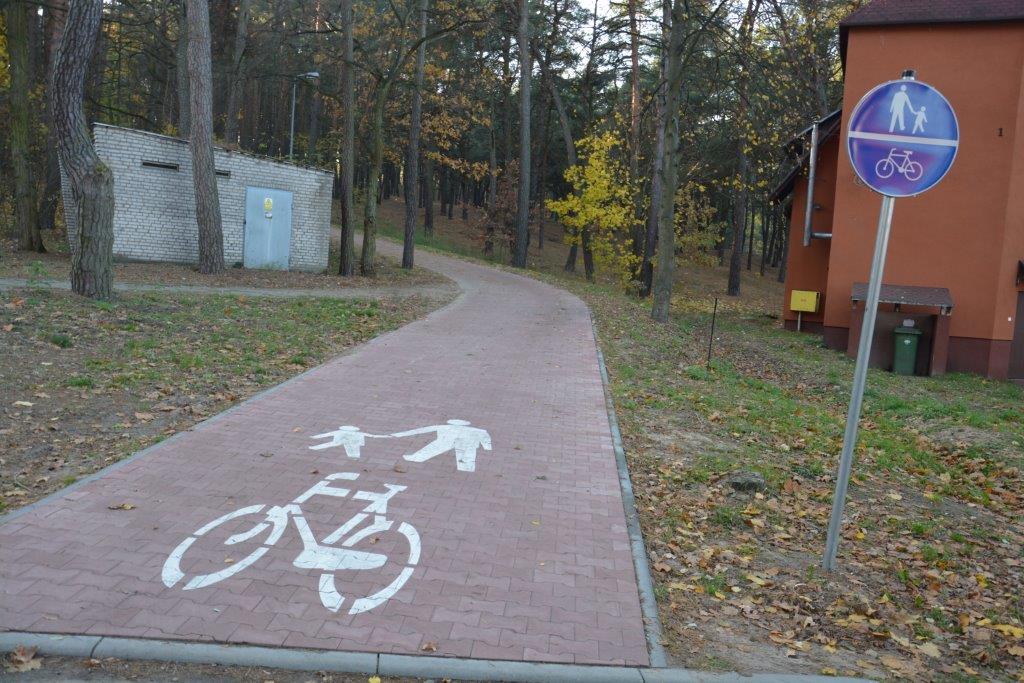 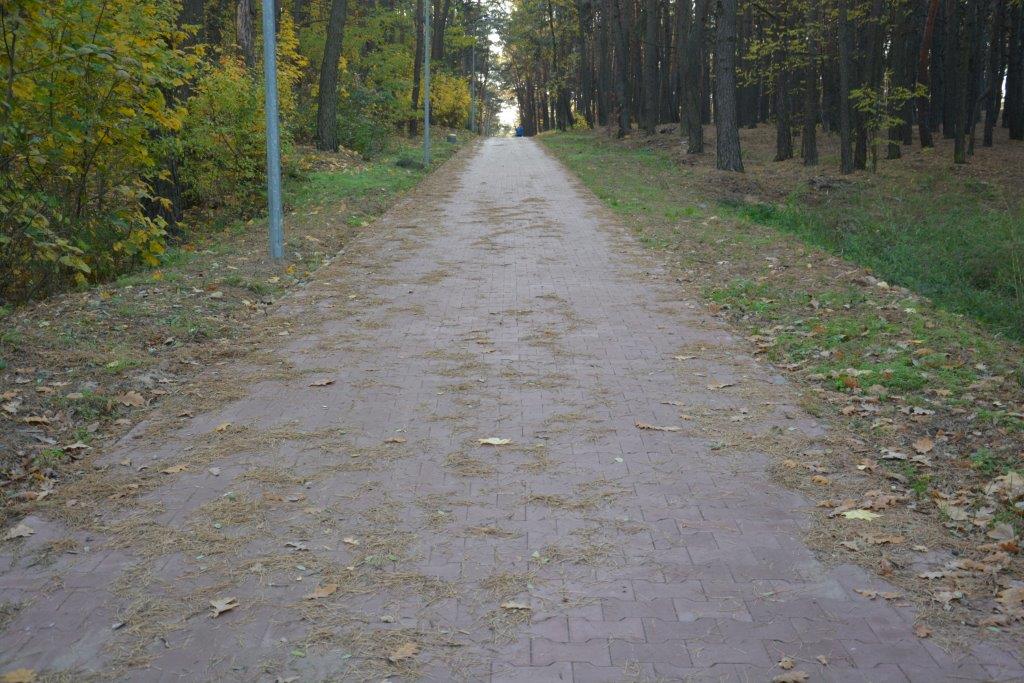 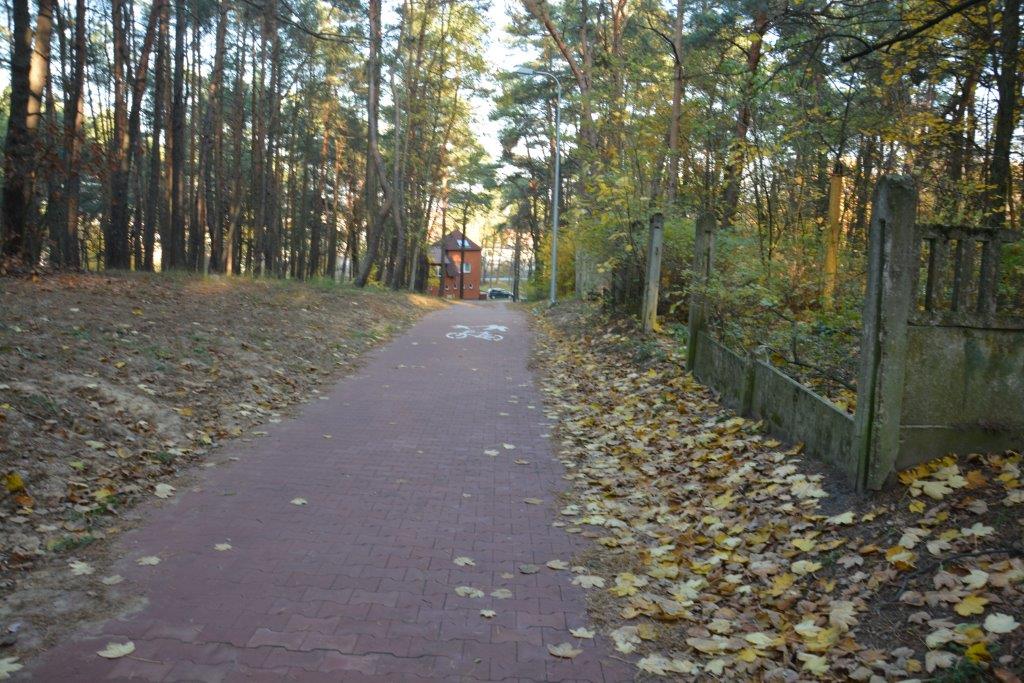 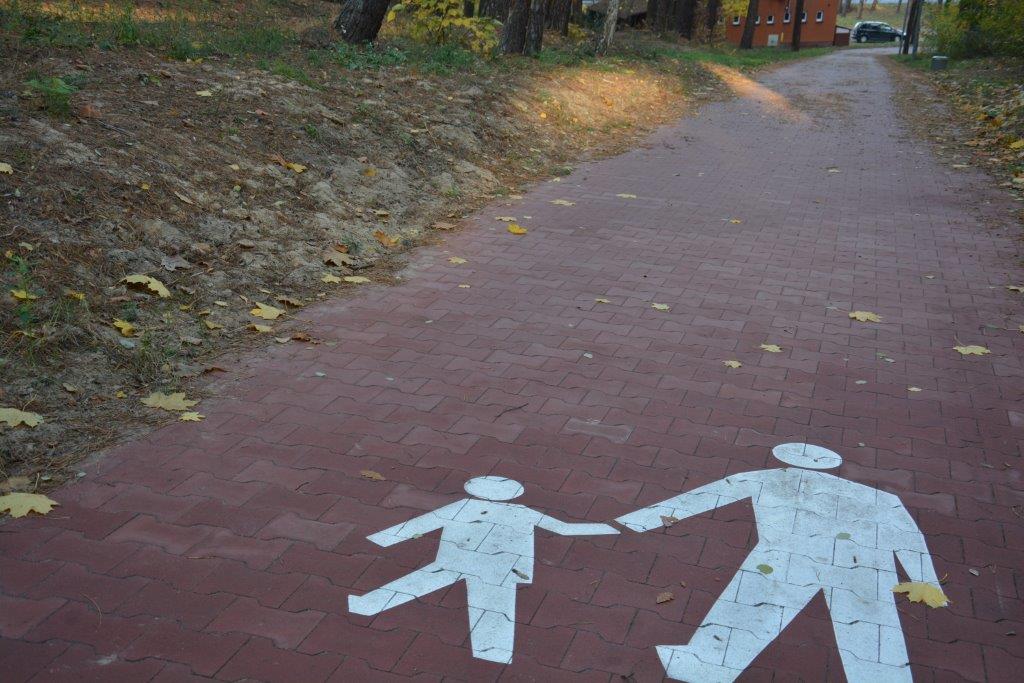 